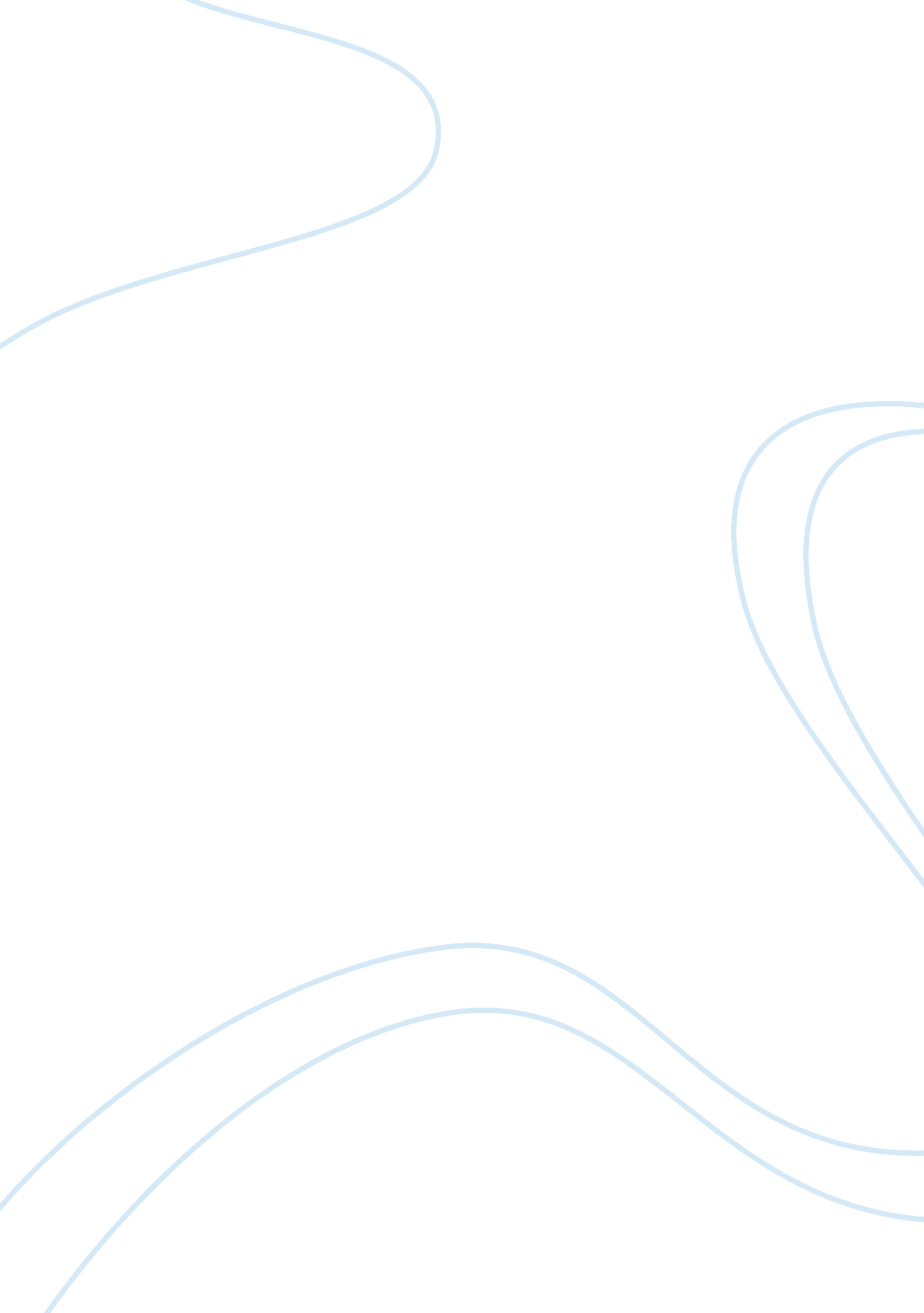 This i believe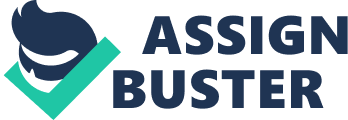 Something that I strongly believe is in the value of volunteer work. It is important for people to give back to the community. Volunteer work can have a lasting impact in the lives of the volunteers and the recipients of the services. When a person gives something out of the goodness of their heart they are rewarded with the self satisfaction of knowing that their actions here on earth are positively affecting our society. As times have gotten harder for American families it has become more important for people to directly contribute to the social problems society faces. There are thousands of non-profit organizations that are looking of people to donate their time. Getting starting is not as difficult most people think. Advice on how to get involved can be obtained from our local churches, non-profit organizations, and governmental institutions. The reason I believe so much in volunteerism is because I have in the past been involved in volunteer work. I use to help out at a local shelter for homeless people. The experience of helping out the poor was very gratifying form me. The act of giving back to the community can help fulfill our souls. I have had some family members that have fallen on some hard times and become homeless. Knowing that there are people out there that are willing to help out the poor by volunteering their time makes me believe that society’s problems no matter how complex can be solved if we put our minds to it. Volunteer work can help out a lot of American families. In the United States there are over 37 million people living under the federal poverty line (Americanprogress). This figure means that nearly 12% of the US population is suffering from poverty. The efforts of volunteers can help become a part of the solution. Volunteer work can also help the sick and the elderly. There are lots of benefits of volunteering. It can help a person increase their skills, gain experience, and expand their network of contacts. Work Cited Page Americanprogres. org. 24 April 2007. “ The Poverty Epidemic in America, by the Numbers.” 16 March 2011. 